Филиал муниципального автономного общеобразовательного учреждения«Прииртышская средняя общеобразовательная школа» – «Верхнеаремзянская средняя общеобразовательная школа им. Д.И. Менделеева»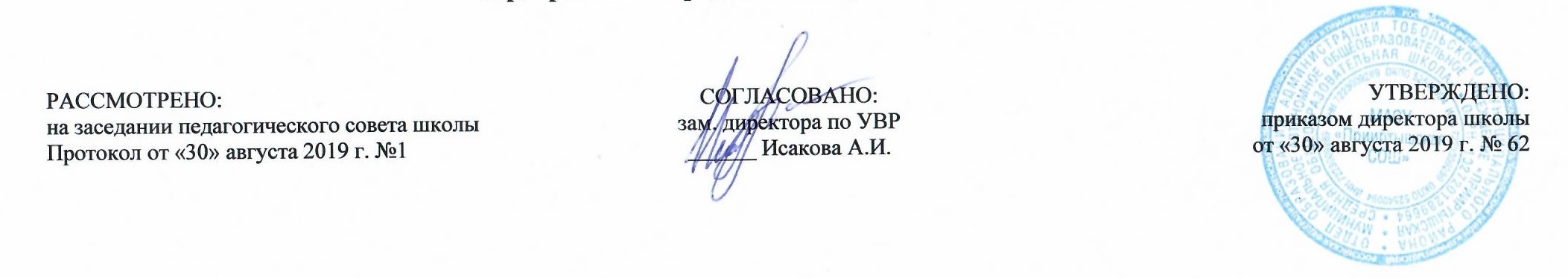 РАБОЧАЯ ПРОГРАММАпо английскому языку для 5 классана 2019-2020 учебный годПланирование составлено в соответствииФГОС ООО	                                                                	Составитель программы: Беломоина Ольга Анатольевна, учитель  английского языка2019 год1. Планируемые результаты освоения учебного предмета «Английский язык»Говорение. Монологическая речьОбучающиеся научатся:- кратко высказываться о фактах, событиях, используя такие типы речи, как описание, повествование, сообщение, а также эмоциональные и оценочные суждения;- передавать содержание, основную мысль прочитанного текста;- делать сообщения по прочитанному (услышанному) тексту;- выражать свое отношение к прочитанному (услышанному) тексту.- высказываться на заданную тему с опорой на ключевые слова, план, вопросы.Объем монологического высказывания от 8 до 10 фраз, оформленных в грамматическом и смысловом отношении.Обучающиеся получат возможность научиться:высказываться на заданную тему без использования опоры.Говорение. Диалогическая речьОбучающиеся научатся: - вести диалоги этикетного характера - до 3-х реплик со стороны каждого учащегося;- вести диалог - расспрос - до 4-х реплик со стороны каждого учащегося;- вести диалог- побуждение к действию - до 2-х реплик со стороны каждого учащегося.Обучающиеся получат возможность научиться:- вести диалог - обмен мнениями - до 2 реплик со стороны каждого учащегося.АудированиеОбучающиеся научатся:- прогнозировать содержании текста по началу сообщения;- понимать основное содержание кратких аутентичных прагматических текстов;- выделять нужную информацию;- определить основную тему текста; - выделить главные факты;- игнорировать незнакомый языковой материал, не мешающий выполнению речевой задачи.Время звучания текста для аудирования - до 2-х минут.Обучающиеся получат возможность научиться:- понимать содержание текстов, относящихся к разным коммуникативным типам речи;ЧтениеОбучающиеся научатся:читать и понимать аутентичные тексты с различной глубиной и точностью проникновения в их содержание (в зависимости от вида чтения): с пониманием основного содержания (ознакомительное чтение); с полным пониманием содержания (изучающее чтение); с выборочным пониманием нужной или интересующей/запрашиваемой информации (просмотровое/поисковое чтение).В ходе ознакомительного чтения обучающиеся научатся:- определять тему/основную мысль;- выделять главные факты, опуская второстепенные;- устанавливать логическую последовательность основных фактов текста;- догадываться о значении отдельных слов (на основе сходства с родным языком, по словообразовательным элементам, контексту);- пользоваться сносками и лингвострановедческим справочником,словарём.В ходе изучающего чтения обучающиеся научатся:- читать несложные аутентичные и адаптированные тексты разных типов, полно и точно понимая текст на основе его информационной переработки (анализа отдельных мест текста, выборочного перевода и т.д.);- оценить полученную из текста информацию, выразить своё мнение.В ходе просмотрового/поискового чтения обучающиеся должны уметь:- выбирать необходимую/интересующую информацию, просмотрев один текст или несколько коротких текстов.Обучающиеся получат возможность научиться:- устанавливать причинно-следственную взаимосвязь фактов и событийтекста;- выбирать необходимую/интересующую информацию, просмотрев один текст или несколько коротких текстов и использовать эту информацию в дальнейшей работе, интерпретировать полученную информацию.Письменная речьОбучающийся научится:- заполнять анкеты и формуляры, сообщая о себе основные сведения (имя, фамилия, пол, возраст, адрес и т. д.);- писать короткие поздравления с днем рождения и другими праздниками, с употреблением формул речевого этикета, принятых встране изучаемого языка, выражать пожелания (объемом 30–40 слов, включая адрес);- писать личное письмо в ответ на письмо-стимул с употреблением формул речевого этикета, принятых в стране изучаемого языка:сообщать краткие сведения о себе и запрашивать аналогичную информацию о друге по переписке; выражать благодарность,извинения, просьбу; давать совет и т. д. (объемом 100–120 слов, включая адрес);- писать небольшие письменные высказывания с опорой на образец/ план.Обучающийся получит возможность научиться:- делать краткие выписки из текста с целью их использования в собственных устных высказываниях;- писать электронное письмо (e-mail) зарубежному другу в ответ на электронное письмо-стимул;- составлять план/ тезисы устного или письменного сообщения;- кратко излагать в письменном виде результаты проектной деятельности;- писать небольшое письменное высказывание с опорой на нелинейный текст (таблицы, диаграммы и т. п.).Языковые навыки и средства оперирования имиОрфография и пунктуацияОбучающийся научится:- правильно писать изученные слова;- ставить знаки препинания в конце предложения: точку в конце повествовательного предложения, вопросительный знак вконце вопросительного предложения, восклицательный знак в конце восклицательного предложения;- расставлять в личном письме знаки препинания, диктуемые его форматом, в соответствии с нормами, принятыми в стране изучаемогоязыка.Обучающийся получит возможность научиться:- сравнивать и анализировать буквосочетания английского языка и их транскрипцию.Фонетическая сторона речиОбучающийся научится:	- различать на слух и адекватно, без фонематических ошибок, ведущих к сбою коммуникации, произносить слова изучаемогоиностранного языка;- соблюдать правильное ударение в изученных словах;- членить предложение на смысловые группы;- адекватно, без ошибок, ведущих к сбою коммуникации, произносить фразы с точки зрения их ритмико-интонационных особенностей(побудительное предложение; общий, специальный, альтернативный и разделительный вопросы), в том числе, соблюдая правилоотсутствия фразового ударения на служебных словах.Лексическая сторона речиОбучающийся научится:- узнавать в письменном и звучащем тексте изученные лексические единицы (слова, словосочетания, реплики-клише речевого этикета),в том числе многозначные в пределах тематики основной школы;- употреблять в устной и письменной речи в их основном значении изученные лексические единицы (слова, словосочетания, реплики-клише речевого этикета), в том числе многозначные, в пределах тематики основной школы в соответствии с решаемойкоммуникативной задачей;- соблюдать существующие в английском языке нормы лексической сочетаемости;- распознавать и образовывать родственные слова с использованием словосложения и конверсии в пределах тематики основной школыв соответствии с решаемой коммуникативной задачей;Обучающийся получит возможность научиться:- распознавать и употреблять в речи в нескольких значениях многозначные слова, изученные в пределах тематики основной школы;- знать различия между явлениями синонимии и антонимии; употреблять в речи изученные синонимы и антонимы адекватноситуации общения;- распознавать и употреблять в речи наиболее распространенные фразовые глаголы;- использовать языковую догадку в процессе чтения и аудирования (догадываться о значении незнакомых слов по контексту, посходству с русским/ родным языком, по словообразовательным элементам.Грамматическая сторона речиОбучающийся научится:- оперировать в процессе устного и письменного общения основными синтаксическими конструкциями и морфологическими формамив соответствии с коммуникативной задачей в коммуникативно-значимом контексте:- распознавать и употреблять в речи различные коммуникативные типы предложений: повествовательные (в утвердительной иотрицательной форме) вопросительные (общий, специальный, альтернативный и разделительный вопросы), побудительные (вутвердительной и отрицательной форме) и восклицательные;- распознавать и употреблять в речи распространенные и нераспространенные простые предложения, в том числе с несколькимиобстоятельствами, следующими в определенном порядке;- распознавать и употреблять в речи предложения с начальным It;- распознавать и употреблять в речи предложения с начальным There + to be;- распознавать и употреблять в речи сложносочиненные предложения с сочинительными союзами and, but, or;- использовать косвенную речь в утвердительных и вопросительных предложениях в настоящем и прошедшем времени;- распознавать и употреблять в речи имена существительные в единственном числе и во множественном числе, образованные поправилу, и исключения;- распознавать и употреблять в речи существительные с определенным/ неопределенным/нулевым артиклем;- распознавать и употреблять в речи местоимения: личные (в именительном и объектном падежах, в абсолютной форме),притяжательные, возвратные, указательные, неопределенные и их производные, относительные, вопросительные;- распознавать и употреблять в речи имена прилагательные в положительной, сравнительной и превосходной степенях, образованныепо правилу, и исключения;- распознавать и употреблять в речи наречия времени и образа действия и слова, выражающие количество (many/much, few/a few, little/alittle); наречия в положительной, сравнительной и превосходной степенях, образованные по правилу и исключения;- распознавать и употреблять в речи количественные и порядковые числительные;- распознавать и употреблять в речи глаголы в наиболее употребительных временных формах действительного залога: Present Simple, иPast Simple, Present и Past Continuous, Present Perfect;- распознавать и употреблять в речи различные грамматические средства для выражения будущего времени: to be going to, PresentContinuous;- распознавать и употреблять в речи модальные глаголы и их эквиваленты (may, can, could, be able to, must, have to, should);- распознавать и употреблять в речи глаголы в следующих формах страдательного залога: Present Simple Passive, Past Simple Passive;- распознавать и употреблять в речи предлоги места, времени, направления; предлоги, употребляемые при глаголах в страдательномзалоге.Социокультурные знания и уменияОбучающийся научится:- употреблять в устной и письменной речи в ситуациях формального и неформального общения основные нормы речевого этикета,принятые в странах изучаемого языка;- представлять родную страну и культуру на английском языке;- понимать социокультурные реалии при чтении и аудировании в рамках изученного материала.Обучающийся получит возможность научиться:- использовать социокультурные реалии при создании устных и письменных высказываний;- находить сходство и различие в традициях родной страны и страны/стран изучаемого языка.Компенсаторные уменияОбучающийся научится:- выходить из положения при дефиците языковых средств: использовать переспрос при говорении.2. Содержание учебного предмета «Английский язык»1. Давайте познакомимся! –  представление себя, занятия в свободное время, проведение каникул, описание событий в настоящем, простом прошедшем и будущем времени. – 10 часов. Привет! Я - Клэр. А как тебя зовут? Простое настоящее время. Что ты делаешь в свободное время? Введение и тренировка новой лексики. Как я провел летние каникулы? Простое прошедшее время правильных и неправильных глаголов. Добро пожаловать в мою школу! Простое будущее время: утвердительные предложения. Простое будущее время: отрицательные и вопросительные предложения. У меня новый друг! Работа над диалогической и монологической речью. Вводный контроль знаний. Повторение группы времен. Работа над ошибками. Работа над проектом «Как я провел лето».2. Правила вокруг нас – правила поведения, дресс-код, правила безопасности, в т.ч. в сети Интернет, модальные глаголы для выражения разрешения, запрета, просьбы. – 14 часов. Почему мы все следуем правилам? Введение и тренировка новой лексики. Тебе придётся это делать? Модальный глагол “have to” Это могло бы быть интересно, но… Модальные глаголы “may/might”, “must”. Модальные глаголы: тренировка в употреблении. Утвердительные предложения. Модальные глаголы: тренировка в употреблении. Отрицательные предложения. Модальные глаголы: тренировка в употреблении. Вопросительные предложения. Построение диалогов на основе вопросника. Как насчет…? Работа над диалогической речью. Работа над монологической речью: мои домашние обязанности. Повторение лексического материала раздела 2 Урок повторения: модальные глаголы. Подготовка проекта «Правила безопасности в классе». Сбор информации. Защита проекта «Правила безопасности в классе». Проверь себя! Урок самоконтроля. Аудирование и чтение. Проверь себя! Урок самоконтроля. Лексико- грамматический тест и говорение. Контрольная работа по теме: «Правила вокруг нас».3. Помогать людям - это здорово! – работа и помощь по хозяйству, организация благотворительных акций, описание событий в настоящем совершенном времени. – 10 часов. Добровольные помощники. Введение и тренировка новой лексики. Школьные новости Настоящее совершенное время. Планирование благотворительного концерта. Настоящее совершенное время: тренировка. Мы сделали это! Настоящее совершенное время со словами yet, just, already. Повторение настоящего совершенного времени. Какие новости? Работа над диалогической и монологической речью. Урок повторения пройденного материала. Защита проекта «Им нужна наша помощь». Проверь себя! Урок самоконтроля. Аудирование и чтение. Проверь себя! Урок самоконтроля. Лексико-грамматический тест и говорение.4. Каждый день и в выходные – путешествия по Великобритании (Уэльс, Северная Ирландия, Шотландия), способы организации поездки, описание событий в настоящем длительном времени. – 14 часов. Нам нравится Уэльс! Порядок слов в предложении. Нам нравится отдых на колесах!Настоящее длительное время. События в Северной Ирландии Сравнительный анализ настоящих времен. Почему интересен Обан. Работа над диалогической и монологической речью. Урок повторения пройденного материала. Подготовка проекта «Мой лучший день». Сбор информации. Защита проекта «Мой лучший день». Монолог-сообщение. Проверь себя! Урок самоконтроля. Аудирование и чтение. Проверь себя! Урок самоконтроля. Лексико-грамматический тест и говорение. Контрольная работа по теме: «Мой лучший день». Работа над ошибками. Лексико-грамматический анализ контрольной работы.5. Мои любимые торжества –  праздники и празднования в России и Британии, праздник мечты, описание событий в прошедшем длительном времени. – 10 часов. Какой у тебя любимый праздник? Предлоги времени. Введение и тренировка новой лексики. Я украшал Рождественскую елку 2 часа! Настоящее длительное и прошедшее длительное время: утвердительные предложения. Прошедшее длительное время: отрицательные предложения. Выполнение тренировочных упражнений: прошедшее длительное время. Что ты делал в 5 вечера вчера? Прошедшее длительное время: вопросы. Что произошло, пока ты отмечал праздник? Прошедшее длительное и прошедшее простое время. Сравнительный анализ прошедших времен. Тренировка грамматического материала: Прошедшее длительное время. Какой праздник для тебя первостепенный? Работа над диалогической и монологической речью. Подготовка проекта «Наш последний праздник в классе». Сбор информации. Защита проекта «Наш последний праздник в классе». Монолог-сообщение. Проверь себя!6. У нас была чудесная поездка в Англию! –  Лондон и его достопримечательности. Описание событий в прошедшем времени. – 17 часов. Мы чудесно съездили в Англию. Повторение прошедшего простого времени. Тренировка в речи. Что ты делал вчера в 5 часов? Повторение прошедшего продолженного времени. Тренировка в речи. Ты когда-нибудь…? Настоящее совершенное время. Контрастирование с простым прошедшим. Настоящее совершенное время: отрицательные предложения. Настоящее совершенное время: вопросительные предложения. Работа над диалогической речью. Хотелось бы тебе…? Тренировка настоящего совершенного и прошедшего простого времени в речи. Какое самое хорошее место, которое ты посетил? Ролевая игра «Мои лучшие воспоминания». Обобщение грамматического материала: прошедшее простое, прошедшее продолженное, настоящее совершенное. Работа над письмом Подготовка проекта «Лучшее, что я сделал в этом году». Защита проекта «Лучшее, что я сделал в этом году». Монолог-сообщение. Проверь себя! Урок самоконтроля. Контрольная работа на тему: «Мы чудесно съездили в Англию».7. Мои будущие каникулы –  планы на будущее, возможные поездки и путешествия, выбор места отдыха. – 10 часов. Куда ты едешь? Настоящее продолженное время в значении будущего действия. Что ты собираешься делать? Структура “to be going to…” Когда ты поедешь в Брайтон? Будущее простое время. Есть у тебя планы? Способы выражения будущности в английском языке. Ты бывал в морском путешествии? Работа над диалогической и монологической речью. Обобщение грамматического материала: способы выражения будущности в английском языке. Подготовка проекта «Мои будущие каникулы». Сбор информации. Защита проекта «Мои будущие каникулы». Монолог-сообщение. Подготовка к уроку самоконтроля. Проверь себя! Урок самоконтроля. Аудирование и чтение. Проверь себя! Урок самоконтроля. Лексико-грамматический тест и говорение. Работа над ошибками.8. Мои лучшие впечатления –  впечатления от посещения мегаполиса, посещение тематических парков развлечений в разных странах мира. – 17 часов. Достопримечательности Лондона. Достопримечательности родного края. Экскурсия по Лондону Экскурсия по родному краю. Чем они известны? Знаменитые люди Англии и родного города. Защита проекта «Знаменитые люди Англии и родного края». Был ли ты когда-нибудь в тематическом парке? Работа над диалогической речью. Ты любишь совершать поездки? Работа над диалогической речью. Работа со страноведческим справочником. Работа с грамматическим справочником. Подготовка к контрольной работе. Итоговая контрольная работа. Работа над ошибками. Лучший знаток Британии. Урок-конкурс.Предметное содержание речиМоя семья. Взаимоотношения в семье. Конфликтные ситуации и способы их решения. Мои друзья. Лучший друг/подруга. Внешность и черты характера. Межличностные взаимоотношения с друзьями и в школе. Свободное время. Досуг и увлечения (музыка, чтение; посещение театра, кинотеатра, музея, выставки). Виды отдыха. Поход по магазинам. Карманные деньги. Молодежная мода. Здоровый образ жизни. Режим труда и отдыха, занятия спортом, здоровое питание, отказ от вредных привычек. Спорт. Виды спорта. Спортивные игры. Спортивные соревнования. Школа. Школьная жизнь. Правила поведения в школе. Изучаемые предметы и отношения к ним. Внеклассные мероприятия. Кружки. Школьная форма. Каникулы. Переписка с зарубежными сверстниками.  Выбор профессии. Мир профессий. Проблема выбора профессии. Роль иностранного языка в планах на будущее. Путешествия. Путешествия по России и странам изучаемого языка. Транспорт. Окружающий мир. Природа: растения и животные. Погода. Проблемы экологии. Защита окружающей среды. Жизнь в городе/ в сельской местности. Средства массовой информации. Роль средств массовой информации в жизни общества. Средства массовой информации: пресса, телевидение, радио, Интернет. Страны изучаемого языка и родная страна Страны, столицы, крупные города. Государственные символы. Географическое положение. Климат. Население. Достопримечательности. Культурные особенности: национальные праздники, памятные даты, исторические события, традиции и обычаи. Выдающиеся люди и их вклад в науку и мировую культуру.Коммуникативные умения Говорение Диалогическая речьСовершенствование диалогической речи в рамках изучаемого предметного содержания речи: умений вести диалоги разного характера - этикетный, диалог-расспрос, диалог – побуждение к действию, диалог-обмен мнениями и комбинированный диалог.Объем диалога от 3 реплик (5-7 класс) до 4-5 реплик (8-9 класс) со стороны каждого учащегося. Продолжительность диалога – до 2,5–3 минут. Монологическая речьСовершенствование умений строить связные высказывания с использованием основных коммуникативных типов речи (повествование, описание, рассуждение (характеристика)), с высказыванием своего мнения и краткой аргументацией с опорой и без опоры на зрительную наглядность, прочитанный/прослушанный текст и/или вербальные опоры (ключевые слова, план, вопросы)Объем монологического высказывания от 8-10 фраз (5-7 класс) до 10-12 фраз (8-9 класс). Продолжительность монологического высказывания –1,5–2 минуты. АудированиеВосприятие на слух и понимание несложных аутентичных аудиотекстов с разной глубиной и точностью проникновения в их содержание (с пониманием основного содержания, с выборочным пониманием) в зависимости от решаемой коммуникативной задачи. Жанры текстов: прагматические, информационные, научно-популярные.Типы текстов: высказывания собеседников в ситуациях повседневного общения, сообщение, беседа, интервью, объявление, реклама и др.Содержание текстов должно соответствовать возрастным особенностям и интересам учащихся и иметь образовательную и воспитательную ценность.Аудирование с пониманием основного содержания текста предполагает умение определять основную тему и главные факты/события в воспринимаемом на слух тексте. Время звучания текстов для аудирования – до 2 минут. Аудирование с выборочным пониманием нужной/ интересующей/ запрашиваемой информации предполагает умение выделить значимую информацию в одном или нескольких несложных аутентичных коротких текстах. Время звучания текстов для аудирования – до 1,5 минут.Аудирование с пониманием основного содержания текста и с выборочным пониманием нужной/ интересующей/ запрашиваемой информации осуществляется на несложных аутентичных текстах, содержащих наряду с изученными и некоторое количество незнакомых языковых явлений.ЧтениеЧтение и понимание текстов с различной глубиной и точностью проникновения в их содержание: с пониманием основного содержания, с выборочным пониманием нужной/ интересующей/ запрашиваемой информации, с полным пониманием.Жанры текстов: научно-популярные, публицистические, художественные, прагматические. Типы текстов: статья, интервью, рассказ, отрывок из художественного произведения, объявление, рецепт, рекламный проспект, стихотворение и др.Содержание текстов должно соответствовать возрастным особенностям и интересам учащихся, иметь образовательную и воспитательную ценность, воздействовать на эмоциональную сферу школьников.Чтение с пониманием основного содержания осуществляется на несложных аутентичных текстах в рамках предметного содержания, обозначенного в программе. Тексты могут содержать некоторое количество неизученных языковых явлений. Объем текстов для чтения – до 700 слов.Чтение с выборочным пониманием нужной/ интересующей/ запрашиваемой информации осуществляется на несложных аутентичных текстах, содержащих некоторое количество незнакомых языковых явлений. Объем текста для чтения - около 350 слов.Чтение с полным пониманием осуществляется на несложных аутентичных текстах, построенных на изученном языковом материале. Объем текста для чтения около 500 слов. Независимо от вида чтения возможно использование двуязычного словаря. Письменная речьДальнейшее развитие и совершенствование письменной речи, а именно умений:заполнение анкет и формуляров (указывать имя, фамилию, пол, гражданство, национальность, адрес);написание коротких поздравлений с днем рождения и другими праздниками, выражение пожеланий (объемом 30–40 слов, включая адрес); написание личного письма, в ответ на письмо-стимул с употреблением формул речевого этикета, принятых в стране изучаемого языка с опорой и без опоры на образец (расспрашивать адресата о его жизни, делах, сообщать то же самое о себе, выражать благодарность, давать совет, просить о чем-либо), объем личного письма около 100–120 слов, включая адрес; составление плана, тезисов устного/письменного сообщения; краткое изложение результатов проектной деятельности.делать выписки из текстов; составлять небольшие письменные высказывания в соответствии с коммуникативной задачей.Языковые средства и навыки оперирования имиОрфография и пунктуацияПравильное написание изученных слов. Правильное использование знаков препинания (точки, вопросительного и восклицательного знака) в конце предложения.Фонетическая сторона речиРазличения на слух в потоке речи всех звуков иностранного языка и навыки их адекватного произношения (без фонематических ошибок, ведущих к сбою в коммуникации). Соблюдение правильного ударения в изученных словах. Членение предложений на смысловые группы. Ритмико-интонационные навыки произношения различных типов предложений. Соблюдение правила отсутствия фразового ударения на служебных словах.Лексическая сторона речиНавыки распознавания и употребления в речи лексических единиц, обслуживающих ситуации общения в рамках тематики основной школы, наиболее распространенных устойчивых словосочетаний, оценочной лексики, реплик-клише речевого этикета, характерных для культуры стран изучаемого языка в объеме примерно 1200 единиц (включая 500 усвоенных в начальной школе). Основные способы словообразования: аффиксация, словосложение, конверсия. Многозначность лексических единиц. Синонимы. Антонимы. Лексическая сочетаемость. Грамматическая сторона речиНавыки распознавания и употребления в речи нераспространенных и распространенных простых предложений, сложносочиненных и сложноподчиненных предложений.Навыки распознавания и употребления в речи коммуникативных типов предложения: повествовательное (утвердительное и отрицательное), вопросительное, побудительное, восклицательное. Использование прямого и обратного порядка слов.Навыки распознавания и употребления в речи существительных в единственном и множественном числе в различных падежах; артиклей; прилагательных и наречий в разных степенях сравнения; местоимений (личных, притяжательных, возвратных, указательных, неопределенных и их производных, относительных, вопросительных); количественных и порядковых числительных; глаголов в наиболее употребительных видо-временных формах действительного и страдательного залогов, модальных глаголов и их эквивалентов; предлогов. Социокультурные знания и умения.Умение осуществлять межличностное и межкультурное общение, используя знания о национально-культурных особенностях своей страны и страны/стран изучаемого языка, полученные на уроках иностранного языка и в процессе изучения других предметов (знания межпредметного характера). Это предполагает овладение:знаниями о значении родного и иностранного языков в современном мире;сведениями о социокультурном портрете стран, говорящих на иностранном языке, их символике и культурном наследии;сведениями о социокультурном портрете стран, говорящих на иностранном языке, их символике и культурном наследии; знаниями о реалиях страны/стран изучаемого языка: традициях (в питании, проведении выходных дней, основных национальных праздников и т. д.), распространенных образцов фольклора (пословицы и т. д.); представлениями о сходстве и различиях в традициях своей страны и стран изучаемого языка; об особенностях образа жизни, быта, культуры (всемирно известных достопримечательностях, выдающихся людях и их вкладе в мировую культуру) страны/стран изучаемого языка; о некоторых произведениях художественной литературы на изучаемом иностранном языке;умением распознавать и употреблять в устной и письменной речи в ситуациях формального и неформального общения основные нормы речевого этикета, принятые в странах изучаемого языка (реплики-клише, наиболее распространенную оценочную лексику); умением представлять родную страну и ее культуру на иностранном языке; оказывать помощь зарубежным гостям в нашей стране в ситуациях повседневного общения. Компенсаторные уменияСовершенствование умений:переспрашивать, просить повторить, уточняя значение незнакомых слов;использовать в качестве опоры при порождении собственных высказываний ключевые слова, план к тексту, тематический словарь и т. д.; прогнозировать содержание текста на основе заголовка, предварительно поставленных вопросов и т. д.;догадываться о значении незнакомых слов по контексту, по используемым собеседником жестам и мимике;использовать синонимы, антонимы, описание понятия при дефиците языковых средств.Общеучебные умения и универсальные способы деятельностиФормирование и совершенствование умений:работать с информацией: поиск и выделение нужной информации, обобщение, сокращение, расширение устной и письменной информации, создание второго текста по аналогии, заполнение таблиц;работать с разными источниками на иностранном языке: справочными материалами, словарями, интернет-ресурсами, литературой;планировать и осуществлять учебно-исследовательскую работу: выбор темы исследования, составление плана работы, знакомство с исследовательскими методами (наблюдение, анкетирование, интервьюирование), анализ полученных данных и их интерпретация, разработка краткосрочного проекта и его устная презентация с аргументацией, ответы на вопросы по проекту; участие в работе над долгосрочным проектом, взаимодействие в группе с другими участниками проектной деятельности;самостоятельно работать в классе и дома. Специальные учебные уменияФормирование и совершенствование умений:находить ключевые слова и социокультурные реалии в работе над текстом;семантизировать слова на основе языковой догадки;осуществлять словообразовательный анализ;пользоваться справочным материалом (грамматическим и лингвострановедческим справочниками, двуязычным и толковым словарями, мультимедийными средствами);участвовать в проектной деятельности меж- и метапредметного характера.3. Тематическое планированиеПриложениеКалендарно-тематический план№РазделКоличество часов всегоТемы Количество часов, отводимых на освоение темы1"Давайте дружить!” 10 часовПривет! Я - Клэр. А как тебя зовут? Простое настоящее время.11"Давайте дружить!” 10 часовЧто ты делаешь в свободное время? Введение и тренировка новой лексики.11"Давайте дружить!” 10 часовКак я провел летние каникулы?11"Давайте дружить!” 10 часовПростое прошедшее время правильных и неправильных глаголов.11"Давайте дружить!” 10 часовДобро пожаловать в мою школу! Простое будущее время: утвердительные предложения.11"Давайте дружить!” 10 часовПростое будущее время: отрицательные и вопросительные предложения.11"Давайте дружить!” 10 часовУ меня новый друг! 11"Давайте дружить!” 10 часовРабота над диалогической и монологической речью.11"Давайте дружить!” 10 часовВводный контроль знаний. Повторение группы времен.11"Давайте дружить!” 10 часовРабота над ошибками. Работа над проектом «Как я провел лето». 12"Правила вокруг нас" 17 часовПочему мы все следуем правилам? Введение и тренировка новой лексики.12"Правила вокруг нас" 17 часовТебе придётся это делать?Модальный глагол “have to”12"Правила вокруг нас" 17 часовЭто могло бы быть интересно, но…Модальные глаголы “may/might”, “must”.12"Правила вокруг нас" 17 часовМодальные глаголы: тренировка в употреблении. Утвердительные предложения.12"Правила вокруг нас" 17 часовМодальные глаголы: тренировка в употреблении. Отрицательные предложения.12"Правила вокруг нас" 17 часовМодальные глаголы: тренировка в употреблении. Вопросительные предложения.12"Правила вокруг нас" 17 часовПостроение диалогов на основе вопросника.12"Правила вокруг нас" 17 часовКак насчет…?Работа над диалогической речью.12"Правила вокруг нас" 17 часовРабота над монологической речью: мои домашние обязанности.12"Правила вокруг нас" 17 часовПовторение лексического материала раздела 2.12"Правила вокруг нас" 17 часовУрок повторения: модальные глаголы.12"Правила вокруг нас" 17 часовПодготовка проекта «Правила безопасности в классе».Сбор информации.12"Правила вокруг нас" 17 часовЗащита проекта «Правила безопасности в классе». 12"Правила вокруг нас" 17 часовПроверь себя!  Урок самоконтроля. Аудирование и чтение.12"Правила вокруг нас" 17 часовПроверь себя!  Урок самоконтроля. Лексико-грамматический тест и говорение.12"Правила вокруг нас" 17 часовКонтрольная работа по теме: “Правила вокруг нас.”.12"Правила вокруг нас" 17 часовИнформация о мировых "чемпионах".13“Мы должны помогать людям вокруг нас” 10 часовДобровольные помощники. Введение и тренировка новой лексики.13“Мы должны помогать людям вокруг нас” 10 часовШкольные новости Настоящее совершенное время.13“Мы должны помогать людям вокруг нас” 10 часовПланирование благотворительного концерта. Настоящее совершенное время: тренировка.13“Мы должны помогать людям вокруг нас” 10 часовМы сделали это! Настоящее совершенное время со словами yet, just, already.13“Мы должны помогать людям вокруг нас” 10 часовПовторение настоящего совершенного времени.13“Мы должны помогать людям вокруг нас” 10 часовКакие новости? Работа над диалогической и монологической речью.13“Мы должны помогать людям вокруг нас” 10 часовУрок повторения пройденного материала.13“Мы должны помогать людям вокруг нас” 10 часовЗащита проекта «Им нужна наша помощь». 13“Мы должны помогать людям вокруг нас” 10 часовПроверь себя!  Урок самоконтроля. Аудирование и чтение.13“Мы должны помогать людям вокруг нас” 10 часовПроверь себя!  Урок самоконтроля. Лексико-грамматический тест и говорение.14“Каждый день и по выходным”11 часовНам нравится Уэльс! Порядок слов в предложении.14“Каждый день и по выходным”11 часовНам нравится отдых на колесах! Настоящее длительное время.14“Каждый день и по выходным”11 часовСобытия в Северной Ирландии Сравнительный анализ настоящих времен.14“Каждый день и по выходным”11 часовПочему интересен Обан. Работа над диалогической  и монологической речью.14“Каждый день и по выходным”11 часовУрок повторения пройденного материала.14“Каждый день и по выходным”11 часовПодготовка проекта «Мой лучший день». Сбор информации.14“Каждый день и по выходным”11 часовЗащита проекта «Мой лучший день».  Монолог-сообщение.14“Каждый день и по выходным”11 часовПроверь себя!  Урок самоконтроля. Аудирование и чтение.14“Каждый день и по выходным”11 часовПроверь себя! Урок самоконтроля. Лексико-грамматический тест и говорение.14“Каждый день и по выходным”11 часовКонтрольная работа по теме: «Мой лучший день».14“Каждый день и по выходным”11 часовРабота над ошибками. Лексико-грамматический анализ контрольной работы.15«Мои любимые праздники» 12 часовКакой у тебя любимый праздник? Предлоги времени.Введение и тренировка новой лексики.15«Мои любимые праздники» 12 часовЯ украшал Рождественскую елку 2 часа! Настоящее длительное и прошедшее длительное время: утвердительные предложения.15«Мои любимые праздники» 12 часовПрошедшее длительное время: отрицательные предложения.15«Мои любимые праздники» 12 часовВыполнение тренировочных упражнений: прошедшее длительное время.15«Мои любимые праздники» 12 часовЧто ты делал в 5 вечера вчера? Прошедшее длительное время: вопросы.15«Мои любимые праздники» 12 часовЧто произошло, пока ты отмечал праздник? Прошедшее длительное и прошедшее простое время.15«Мои любимые праздники» 12 часовСравнительный анализ прошедших времен.15«Мои любимые праздники» 12 часовТренировка грамматического материала: Прошедшее длительное время.15«Мои любимые праздники» 12 часовКакой праздник для тебя первостепенный? Работа над диалогической и монологической речью.15«Мои любимые праздники» 12 часовПодготовка проекта «Наш последний праздник в классе».Сбор информации.15«Мои любимые праздники» 12 часовЗащита проекта «Наш последний праздник в классе». Монолог-сообщение.15«Мои любимые праздники» 12 часовПроверь себя!16«Мы чудесно съездили в Англию» 15 часовМы чудесно съездили в Англию. Повторение прошедшего простого времени. Тренировка в речи.16«Мы чудесно съездили в Англию» 15 часовЧто ты делал вчера в 5 часов? Повторение прошедшего продолженного времени. Тренировка в речи.16«Мы чудесно съездили в Англию» 15 часовТы когда-нибудь…? Настоящее совершенное время. Контрастирование с простым прошедшим.16«Мы чудесно съездили в Англию» 15 часовНастоящее совершенное время: отрицательные предложения.16«Мы чудесно съездили в Англию» 15 часовНастоящее совершенное время: вопросительные предложения.16«Мы чудесно съездили в Англию» 15 часовРабота над диалогической речью.16«Мы чудесно съездили в Англию» 15 часовХотелось бы тебе…? Тренировка настоящего совершенного и прошедшего простого времени в речи.16«Мы чудесно съездили в Англию» 15 часовКакое самое хорошее место, которое ты посетил?16«Мы чудесно съездили в Англию» 15 часовРолевая игра «Мои лучшие воспоминания»16«Мы чудесно съездили в Англию» 15 часовОбобщение грамматического материала: прошедшее простое, прошедшее продолженное, настоящее совершенное.16«Мы чудесно съездили в Англию» 15 часовРабота над письмом16«Мы чудесно съездили в Англию» 15 часовПодготовка проекта «Лучшее, что я сделал в этом году».16«Мы чудесно съездили в Англию» 15 часовЗащита проекта «Лучшее, что я сделал в этом году».Монолог-сообщение.16«Мы чудесно съездили в Англию» 15 часовПроверь себя!  Урок самоконтроля.16«Мы чудесно съездили в Англию» 15 часовКонтрольная работа на тему: «Мы чудесно съездили в Англию».17«Мои будущие каникулы» 12 часовКуда ты едешь? Настоящее продолженное время в значении будущего действия.17«Мои будущие каникулы» 12 часовЧто ты собираешься делать? Структура “to be going to…”17«Мои будущие каникулы» 12 часовКогда ты поедешь в Брайтон? Будущее простое время.17«Мои будущие каникулы» 12 часовЕсть у тебя планы? Способы выражения будущности в английском языке.17«Мои будущие каникулы» 12 часовТы бывал в морском путешествии?  Работа над диалогической и монологической речью. 17«Мои будущие каникулы» 12 часовОбобщение грамматического материала: способы выражения будущности в английском языке.17«Мои будущие каникулы» 12 часовПодготовка проекта «Мои будущие каникулы». Сбор информации.17«Мои будущие каникулы» 12 часовЗащита проекта «Мои будущие каникулы». Монолог-сообщение.17«Мои будущие каникулы» 12 часовПодготовка к уроку самоконтроля17«Мои будущие каникулы» 12 часовПроверь себя!  Урок самоконтроля. Аудирование и чтение.17«Мои будущие каникулы» 12 часовПроверь себя!  Урок самоконтроля. Лексико-грамматический тест и говорение.17«Мои будущие каникулы» 12 часовРабота над ошибками18«Мои лучшие впечатления» 15 часовДостопримечательности Лондона18«Мои лучшие впечатления» 15 часовДостопримечательности родного края.18«Мои лучшие впечатления» 15 часовЭкскурсия по Лондону. Экскурсия по родному краю.18«Мои лучшие впечатления» 15 часовЧем они известны? Знаменитые люди Англии и родного города.18«Мои лучшие впечатления» 15 часовЗащита проекта «Знаменитые люди Англии и родного края».18«Мои лучшие впечатления» 15 часовБыл ли ты когда-нибудь в тематическом парке? Работа над диалогической речью.18«Мои лучшие впечатления» 15 часовТы любишь совершать поездки? Работа над диалогической речью.18«Мои лучшие впечатления» 15 часов95, 96. Работа со страноведческим справочником.28«Мои лучшие впечатления» 15 часов97, 98. Работа с грамматическим справочником.28«Мои лучшие впечатления» 15 часов99. Подготовка к контрольной работе.18«Мои лучшие впечатления» 15 часов100. Итоговая контрольная работа.18«Мои лучшие впечатления» 15 часов101. Работа над ошибками.  18«Мои лучшие впечатления» 15 часов102. Лучший знаток Британии. Урок-конкурс.1Итого:Итого:Итого:Итого:102№п\п№ в темеДатаДатаТемаТип урока, форма проведенияПланируемые предметные результаты№п\п№ в темепланфактТемаТип урока, форма проведенияПланируемые предметные результатыРаздел 1. Давайте познакомимся. 12 часовРаздел 1. Давайте познакомимся. 12 часовРаздел 1. Давайте познакомимся. 12 часовРаздел 1. Давайте познакомимся. 12 часовРаздел 1. Давайте познакомимся. 12 часовРаздел 1. Давайте познакомимся. 12 часовРаздел 1. Давайте познакомимся. 12 часов1 103.091. Привет, я Клер. А как тебя зовут?УОМНРазвитие навыка устной речи. Развитие грам. навыка образования и употребления простого настоящего времени.2 204.092. Чем ты занимаешься в свободное время?УОМНПредъявление  и первичное закрепление новой лексики. Совершенствование грам. навыка образования вопросов в Present Simple.3 306.093. Как ты провел летние каникулы?УОМНФормирование грам. навыка образования и употребления простого прошедшего времени.4 410.094. Простое прошедшее время.УОМНРазвитие грам. навыка образования и употребления простого настоящего времени.5 511.095. Добро пожаловать в мою школу. Расписание уроков.УОМНФормирование грам. навыка образования и употребления простого будущего времени.6 613.096. Простое будущее время. Выражения частотности. УОНЗ Входной контрольРазвитие грам. навыка образования и употребления простого будущего времени.7 717.097. Вопросы в Future Simple.УОНЗСовершенствование грам. навыка образования вопросов в Future Simple.8 818.098. Программы по обмену учениками.УОМНОбучение диалогической речи. Совершенствование лексического навыка.9 920.099. Обобщающий урок по теме "Давайте познакомимся".УОМНСовершенствование лексич. и грамматических  навыков.10 1024.0910. Обобщение и систематизация знаний по разделу "Давайте познакомимся!"УРК Контроль навыков аудирования и чтения   по разделуКонтроль сформированности лексических и грамматических навыков. Развитие умения к самоконтролю.11 1125.0911. Обобщение и систематизация знаний по разделу «Давайте познакомимся!»УРК Контроль грамматических навыковРазвитие навыка самостоятельной работы с лексическим материалом, творческих способностей.12 1227.0912. Работа над ошибкамиУРРазвитие навыков самоконтроля и самокоррекцииРаздел 2. Правила вокруг нас. 11 часовРаздел 2. Правила вокруг нас. 11 часовРаздел 2. Правила вокруг нас. 11 часовРаздел 2. Правила вокруг нас. 11 часовРаздел 2. Правила вокруг нас. 11 часовРаздел 2. Правила вокруг нас. 11 часовРаздел 2. Правила вокруг нас. 11 часов13 101.1013. Зачем нам следовать правилам?УОМНПредъявление и первичное закрепление новых ЛЕ. Формирование грам. навыка употребления модальных глаголов must, should.14 202.1014. Модальный глагол  have to.УОНЗФормирование грам. навыка употребления модального глагола  have to для выражения вынужденности.15 304.1015. Модальные глаголы.УОМНРазвитие граммматич. навыка употребления модал. глаголов must, should, have to16 408.1016. Модальные глаголы may/might, must.УОНЗФормирование грам. навыка употребления модал. глаголов may/might, must для выражения уверенности/неуверенности.17 509.1017. Модальные глаголы для выражения (не)уверенности.УОМНРазвитие грамматического навыка употребления модал. глаголов may/might, must для выражения уверенности/неуверенности.18 611.1018. Как провести свободное время?Обучение диалогической речи.19 715.1019. Обобщающий урок по теме "Правила".УОМНСовершенствование лексич. и грамматических  навыков.20816.1020. Обобщение и систематизация знаний по разделу  «Правила вокруг нас» УРК Контроль навыков аудирования и чтения по разделуКонтроль навыков аудирования и чтения.21918. 1021. Обобщение и систематизация знаний по разделу  «Правила вокруг нас».  Работа над ошибкамиУРК Контроль грамматических навыков по разделу  Контроль сформированности лексических и грамматических навыков. Развитие умения  самоконтроля.221022. 10Проектная работа "Что ты думаешь о правилах?"УРРазвитие навыка самостоятельной работы с лексическим материалом, творческих способностей.231123. 10Защита проекта Что ты думаешь о правилах?УРРазвитие навыков самоконтроля и самокоррекцииРаздел 3. Помогать людям-это здорово. 10 часов.Раздел 3. Помогать людям-это здорово. 10 часов.Раздел 3. Помогать людям-это здорово. 10 часов.Раздел 3. Помогать людям-это здорово. 10 часов.Раздел 3. Помогать людям-это здорово. 10 часов.Раздел 3. Помогать людям-это здорово. 10 часов.Раздел 3. Помогать людям-это здорово. 10 часов.24 125. 1024. Добровольные помощникиУОНЗПредъявление и первичное закрепление новых ЛЕ.25 205.1125. Школьные новости.УОНЗФормирование грам. навыка употребления настоящего совершенного времени.26 306.1126. Настоящее совершенное время.УОМНРазвитие грам. навыка употребления настоящего совершенного времени.27 408.1127. Планируем благотворительный концерт.УОМНФормирование грам. навыка образования вопросов и отрицания в  настоящем совершенном времени.28 512.1128. Настоящее совершенное время с ''yet'', ''just'', ''already''.УОНЗРазвитие грам. навыка употребления настоящего совершенного времени с предлогами.29 613.1129. Какие новости?УОМНОбучение диалогической речи.30 715.1130. Обобщающий урок по теме "Помощь людям".УОМНСовершенствование лексич. и грамматических  навыков.31 819.1131. Обобщение и систематизация знаний по теме "Помогать людям-это здорово!"УРККонтроль сформированности лексических и грамматических навыков. Развитие умения  самоконтроля.32 920.1132. Работа над ошибкамиУРРазвитие навыков самоконтроля и самокоррекции33 1022.1133. Проектная работа "Мы готовы вам помочьУРРазвитие навыка самостоятельной работы с лексическим материалом, творческих способностей.Раздел 4. Каждый день и в выходные. 12 часовРаздел 4. Каждый день и в выходные. 12 часовРаздел 4. Каждый день и в выходные. 12 часовРаздел 4. Каждый день и в выходные. 12 часовРаздел 4. Каждый день и в выходные. 12 часовРаздел 4. Каждый день и в выходные. 12 часовРаздел 4. Каждый день и в выходные. 12 часов34 126.1134. Мы любим Уэльс!УОНЗПредъявление и первичное закрепление новых ЛЕ. Развитие грам. навыка образования предложений.35 227.1135. Настоящее длительное время.УОНЗФормирование грам. навыка употребления настоящего длительного времени.36 329.1136. Настоящее простое время вместо настоящего длительного.УОМНРазвитие грам. навыка употребления настоящего длительного времени. Сравнение Present Simple и Present Progressive.37 403.1237. Времена для описания настоящего.УОМНСовершенствование грам. навыка образования и употребления времен группы Present.38 504.1238. Сравнение времен группы Present.УОМНСовершенствование грам. навыка образования и употребления времен группы Present.39 606.1239. Чем хороши места для отдыха?УОМНОбучение диалогической речи.40 710.1240. Места для отдыха.УРОбучение диалогической речи.41 811.1241. Обобщающий урок по теме "Занятия в свободное время".УОМНСовершенствование лексич. и грамматических  навыков.42 913.1242. Обобщение и систематизация знаний по материалу  за 1 полугодиеУРККонтроль сформированности навыков аудирования и чтения. Развитие умения  самоконтроля.43 1017.1243. Обобщение и систематизация знаний по материалу за 1 полугодие. УРК Контроль сформированности лексических и грамматических навыков.44 1118.1244. Работа над ошибкамиУРРазвитие умения  самоконтроля45 1220.1245. Проектная работа "Мой семейный альбом".УРКОбобщение материала по разделуРаздел 5. Мои любимые торжества. 13 часовРаздел 5. Мои любимые торжества. 13 часовРаздел 5. Мои любимые торжества. 13 часовРаздел 5. Мои любимые торжества. 13 часовРаздел 5. Мои любимые торжества. 13 часовРаздел 5. Мои любимые торжества. 13 часовРаздел 5. Мои любимые торжества. 13 часов46 124.1246. Какой твой любимый праздник?УОМНПредъявление и первичное закрепление новых ЛЕ. Предлоги времени.47 225.1247. Настоящее длительное и прошедшее длительное время.УОНЗФормирование грам. навыка образования и употребления прошедшего длительного времени.48 327.1248. Прошедшее длительное время.УОМНРазвитие грам. навыка образования и употребления прошедшего длительного времени.49 414.0149. Вопросы в Past Progressive.УОНЗФормирование грам. навыка  образования вопросов в Past Progressive.50 515.0150. Специальные вопросы в  Past Progressive.УОНЗРазвитие грамматического навыка.51 617.0151. Прошедшее длительное и простое прошедшее время.УОМНРазвитие грам. навыка употребления разных временных форм в сложном предложении.52 721.0152. Самый главный праздник.УОМНОбучение диалогической речи.53 822.0153. Любимые праздники.Обучение монологической речи.54 924.0154. Обобщающий урок по теме "Праздники".УОМНСовершенствование лексич. и грамматических  навыков.55 1028.0155. Обобщение и систематизация знаний по разделу  по теме "Мои любимые торжества".УРККонтроль сформированности навыков аудирования и чтения.56 1129.0156. Обобщение и систематизация знаний по разделу по теме "Памятные торжества". Работа над ошибкамиУРККонтроль сформированности грамматических навыков и письма57 1231.0157. Проектная работа по разделу Мои любимые торжестваУРРазвитие навыков проектной деятельности, развитие творческих способностей58 1304.0258. Обобщение и закрепление материала по разделу Мои любимые торжестваУОМНСовершенствование навыков и умений, над которыми велась работа в данном разделеРаздел 6. У нас была чудесная поездка в Англию. 15 часовРаздел 6. У нас была чудесная поездка в Англию. 15 часовРаздел 6. У нас была чудесная поездка в Англию. 15 часовРаздел 6. У нас была чудесная поездка в Англию. 15 часовРаздел 6. У нас была чудесная поездка в Англию. 15 часовРаздел 6. У нас была чудесная поездка в Англию. 15 часовРаздел 6. У нас была чудесная поездка в Англию. 15 часов59 105.0259. Посещение Лондона.УОМНРасширение страноведческих знаний. Развитие грам. навыка образования и употребления Past Simple Tense.60 207.0260. Что вы делали вчера в 5 часов?УОНЗРазвитие грам. навыка образования и употребления Past Progressive Tense.61 311.0261. Игра "Неправдоподобные истории".УОМНРазвитие грам. навыка образования и употребления Past Progressive Tense.62 412.0262. Настоящее совершенное время.УОНЗФормирование грам. навыка образования и употребления Present Perfect Tense.Вопросы.63 514.0263. Согласование времен.УОМНРазвитие грам. навыка употребления Present Perfect и Past Simple.64 618.0264. Описание действий в прошлом.УОМНРазвитие грам. навыка употребления времен для описания действий в прошлом.65 719.0265. Времена для описания прошлого.УОМНРазвитие грам. навыка употребления времен для описания действий в прошлом.66 821.0266. Лучшее место для посещения.УОМНОбучение диалогической речи.67 925.0267. Что лучше всего стоит посетить?Обучение диалогической речи. 68 1026.0268. Обобщающий урок по теме "Путешествия".УОМНСовершенствование лексич. и грамматических  навыков.69 1128.0269 Обобщение и систематизация знаний по разделу У нас была чудесная поездка в АнглиюУРККонтроль сформированности навыков аудирования и чтения.70 1203.0370. Обобщение и систематизация знаний по разделу У нас была чудесная поездка в АнглиюУРККонтроль сформированности грамматических навыков и письма71 1304.0371. Работа над ошибкамиУРРазвития умения самоконтроля72 1405.0372. Проектная работа "Мои лучшие воспоминания". Незабываемые путешествияУРКРазвитие навыка самостоятельной работы с лексическим материалом, творческих способностей.Обучение монологической речи.73 1510.0373. Обобщение и закрепление материала по разделу У нас была чудесная поездка в АнглиюУОМНРазвитие навыков самоконтроля и самокоррекции, совершенствование навыков и умений, над которыми велась работа в данном разделеРаздел 7. Мои будущие каникулы. 13 часовРаздел 7. Мои будущие каникулы. 13 часовРаздел 7. Мои будущие каникулы. 13 часовРаздел 7. Мои будущие каникулы. 13 часовРаздел 7. Мои будущие каникулы. 13 часовРаздел 7. Мои будущие каникулы. 13 часовРаздел 7. Мои будущие каникулы. 13 часов74 111.0374. Скоро мы поедем в Англию!УОМНФормирование грам. навыка употребления настоящего длительного времени в значении будущего действия.75 213.0375. Что вы собираетесь делать?УОНЗФормирование грам. навыка употребления конструкции to be going to для обозначения намерения.76 317.0376. Простое будущее время для выражения возможности. УОМНРазвитие грам. навыка употребления простого будущего времени для выражения возможности совершения действия в будущем.77 418.0377. Что нам предпринять?УОМНРазвитие грам. навыка употребления простого будущего времени для выражения возможности совершения действия в будущем.78 520.0378. Какие у тебя планы? УОМНРазвитие грам. навыка употребления времен для описания действий в будущем.79 607.0479. Планы на будущее.УОНЗРазвитие грам. навыка употребления времен для описания действий в будущем.80 708.0480. Что особенного в морском путешествии?УОМНОбучение диалогической речи.81 810.0481. Морское путешествие.УОМНОбучение диалогической речи.82 914.0482. Обобщающий урок по теме "Предстоящие каникулы"УОМНСовершенствование лексич. и грамматических  навыков.83 1015.0483. Проектная работа "Что ты будешь делать в каникулы".УРКонтроль сформированности лексических и грамматических навыков. Развитие умения  самоконтроля.84 1117.0484. Обобщение и систематизация знаний по разделу "Мои предстоящие каникулы".УРККонтроль сформированности навыков аудирования и чтения.85 1221.0485 Обобщение и систематизация знаний по разделу Мои предстоящие каникулы. Работа над ошибкамиУРККонтроль сформированности грамматических навыков и письма86 1322.0486. . Что ты знаешь о Британии?УРРазвитие навыков самоконтроля и самокоррекцииРаздел 8. Мои лучшие впечатления. 16 часовРаздел 8. Мои лучшие впечатления. 16 часовРаздел 8. Мои лучшие впечатления. 16 часовРаздел 8. Мои лучшие впечатления. 16 часовРаздел 8. Мои лучшие впечатления. 16 часовРаздел 8. Мои лучшие впечатления. 16 часовРаздел 8. Мои лучшие впечатления. 16 часов87 124.0487. Место действия - Лондон.УОНЗПредъявление и первичная отработка новых ЛЕ. Обучение монологической речи.88 228.0488. Экскурсия по Лондону.УОМНРазвитие лексического навыка. Совершенствование грам. навыка употребления времен глаголов.89 329.0489. Впечатления от посещения большого города.УОНЗОбучение монологической речи на базе новых ЛЕ. 90 401.0590. Знаменитые британцы.УОМНРазвитие навыка самостоятельной работы с дополнительными источниками информации. Расширение страноведческих знаний.91 505.0591. Посещение тематического парка.УОМНОбучение диалогической речи.92 606.0592. Парки развлечений.УОМН	Обучение диалогической речи.93 708.0593. Впечатления от Лондона.УОМНОбучение чтению с полным пониманием. Обучение диалогической речи.94 812.0594. Мои иностранные друзья.УОМНРасширение страноведческих знаний. Обучение диалогической речи.95 913.0595.Обобщающий урок по материалу, изученному за годУОМНСовершенствование лексич. и грамматических  навыков.96 1015.0596. Самостоятельная работа по теме "Мои лучшие впечатленияУРККонтроль сформированности лексических и грамматических навыков. Развитие умения  самоконтроля.97 1119.0597. Обобщающий урок по теме "Времена глагола".УОМНСовершенствование грам. навыка употребления времен глагола группы Simple, Progressive, Perfect.98 1220.0598. Обобщение и систематизация знаний за курс 5 классаУОМНСовершенствование лексических и грамматических  навыков.99 1322.0599.Обобщение и систематизация знаний по материалу, изученному за годУРКИтоговый контроль сформированности навыков аудирования и чтения 100 1426.05100. Обобщение и систематизация знаний по материалу, изученному за год УРКИтоговый контроль сформированности лексических и грамматических навыков101 1527.05101. Работа над ошибкамиУРКРазвитие навыков самоконтроля102 1629.05102. Обобщение и закрепление материала изученного  за годУРСовершенствование лексических и грамматических  навыков